Декоративная композиция из бумаги в технике оригами «Кто прячется в лесу».1 год обучения.   Вспомним, что же такое оригами?    Оригами (с японского буквально: "сложенная бумага") — древнее искусство складывания фигурок из бумаги.     Традиционным, классическим способом оригами  по праву считается работа с квадратом, взятым за основу. Определенная цепочка взаимопревращений исходного листа-квадрата от начала работы и до полного ее завершения - это и есть техника выполнения оригами.Композиция «Кто прячется в лесу».Схемы животных.Лиса.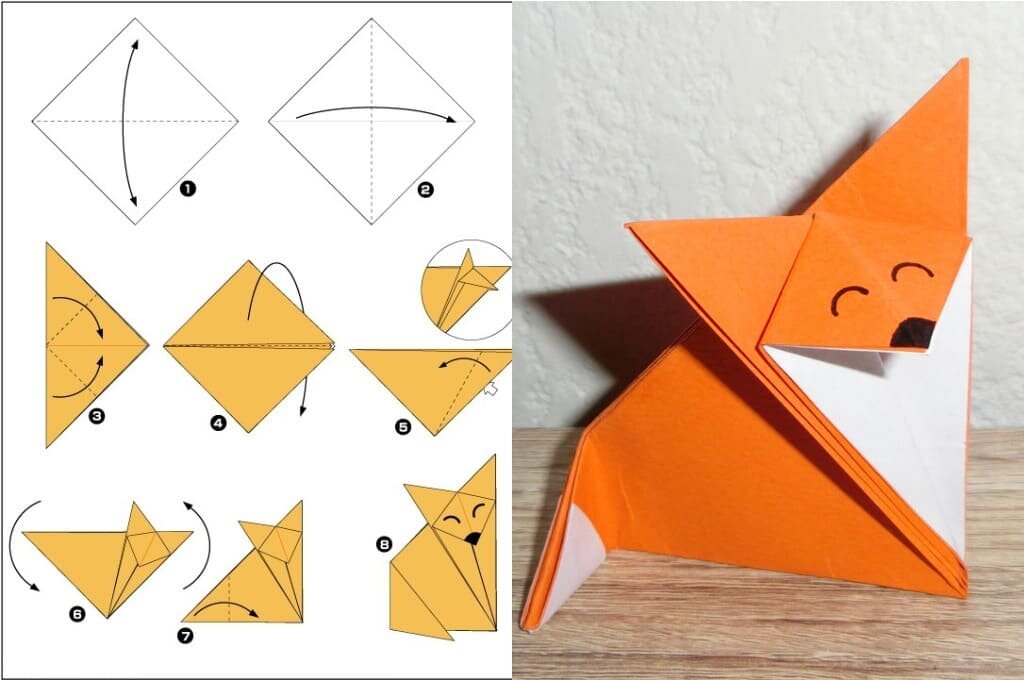 Заяц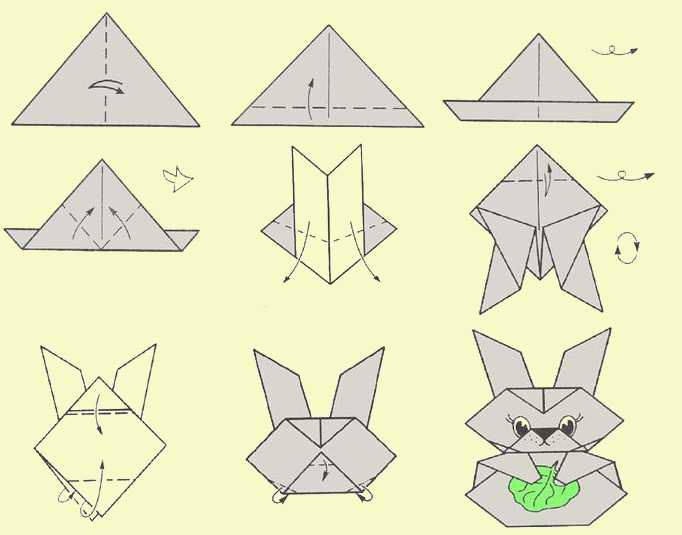 Медведь.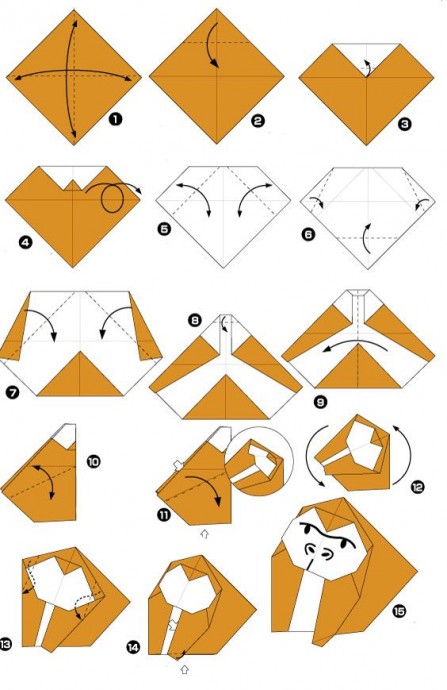 Белка.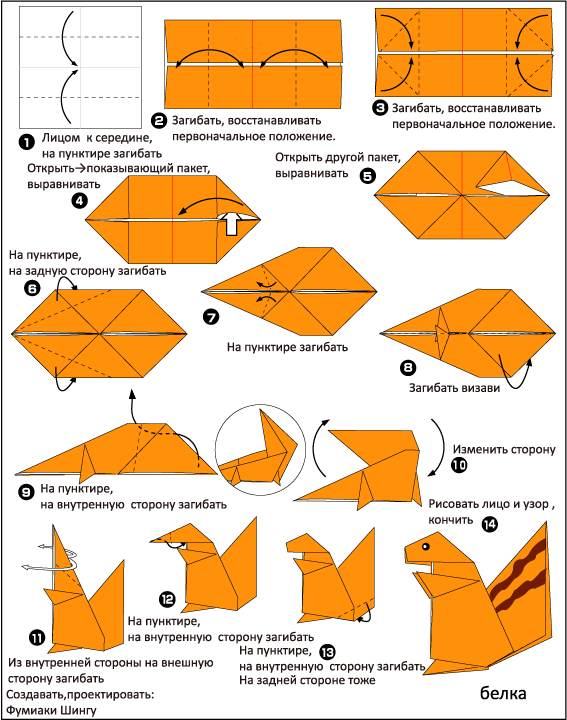 Ежик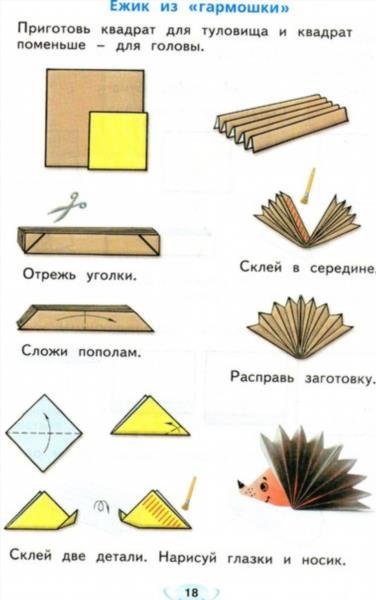 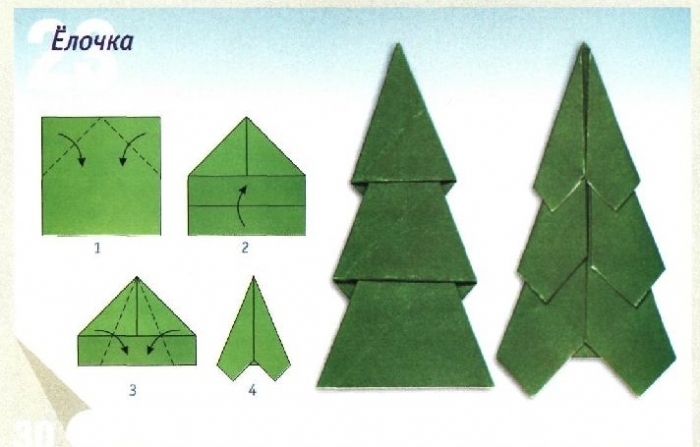 Готовые фигурки можно собрать вот в такие композиции.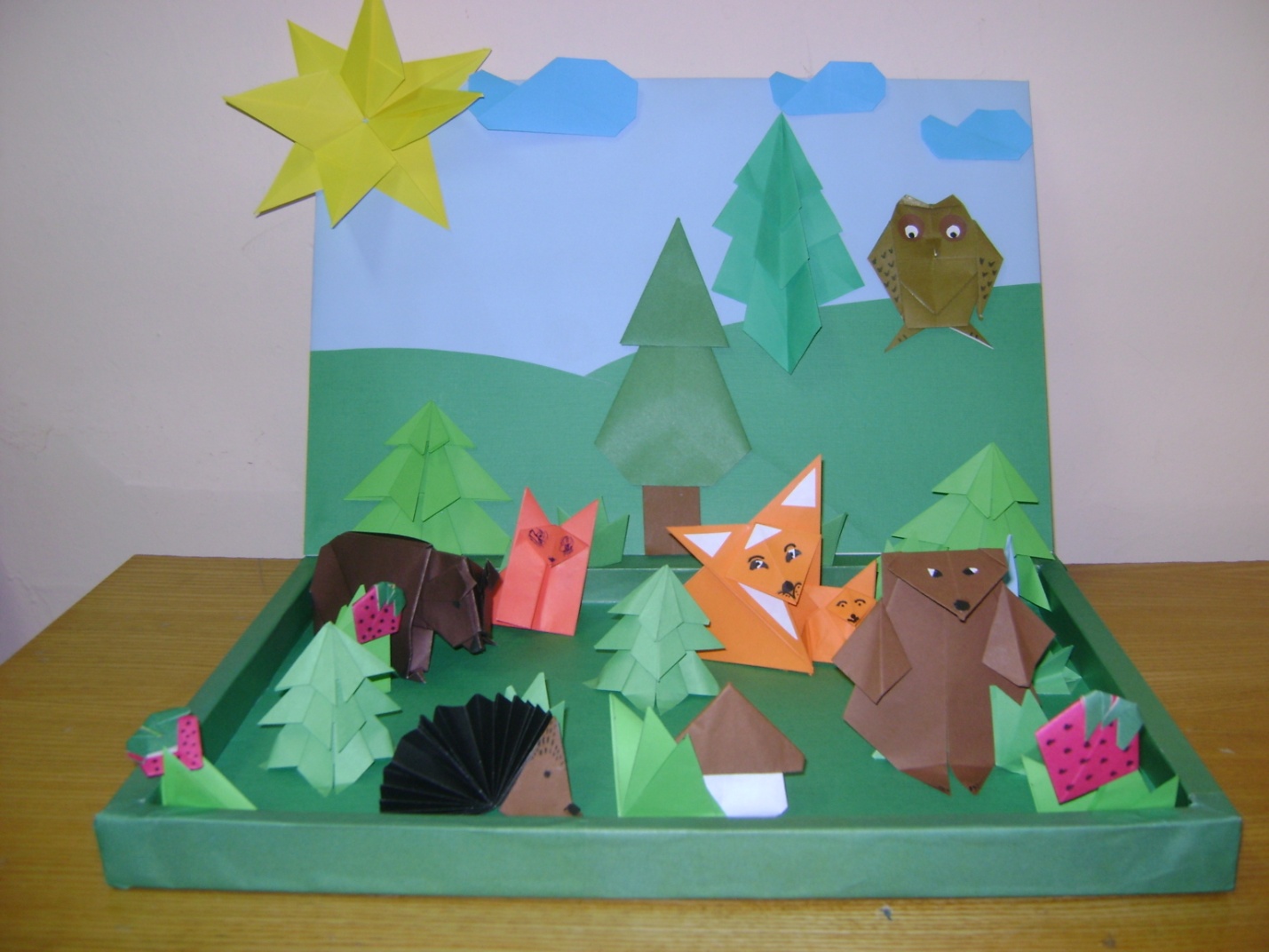 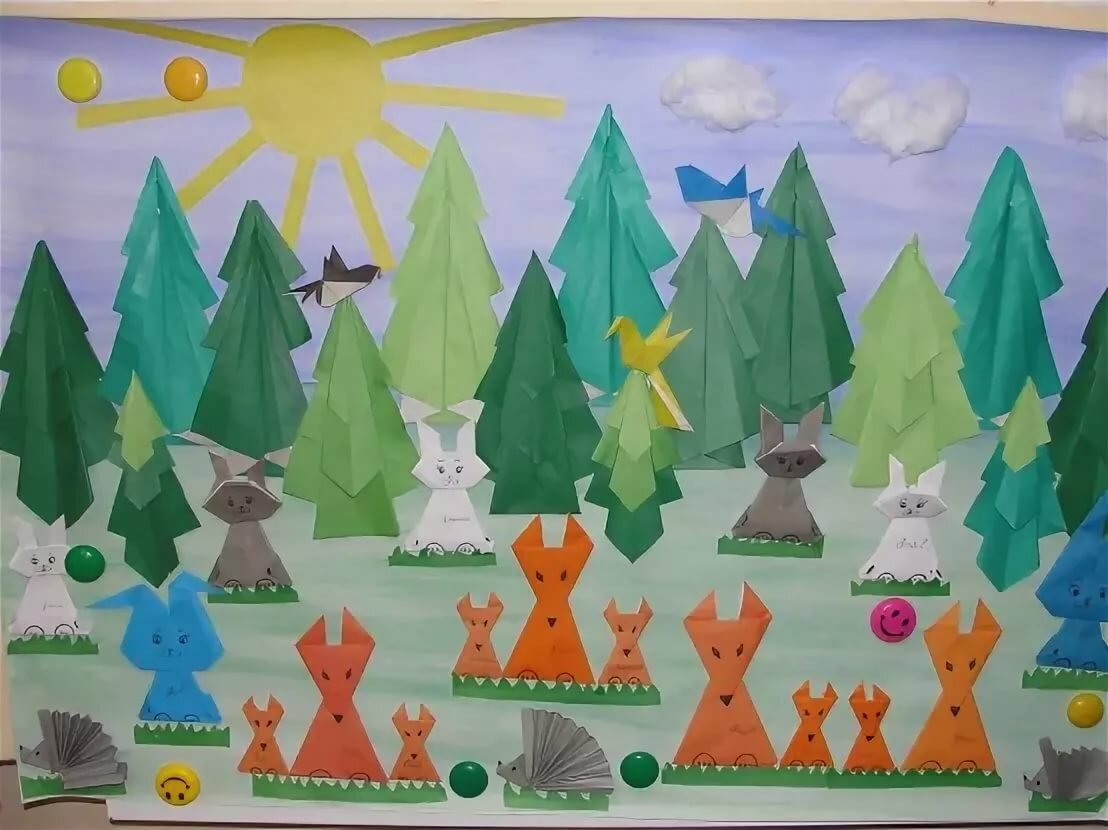 